Директор школы                                                             А.Д. Гулицкая Приложение 212 x 30В середине XIX века Репихово — самое большое имение Ляховичского региона: 20 деревень, 26.139 десятин земли, две водяные мельницы, две винокурни, скипидарный завод, более десятка корчем.В середине XIX века Репихово — самое большое имение Ляховичского региона: 20 деревень, 26.139 десятин земли, две водяные мельницы, две винокурни, скипидарный завод, более десятка корчем.В середине XIX века Репихово — самое большое имение Ляховичского региона: 20 деревень, 26.139 десятин земли, две водяные мельницы, две винокурни, скипидарный завод, более десятка корчем.Приложение 3СМЕТА РАСХОДОВконкурсного проекта «Парк Республиканского  значения «Репихово»На реализацию проекта предусмотрено вложение 
денежных средств в размере 42000(сорок две тысячи белорусских) рублей. 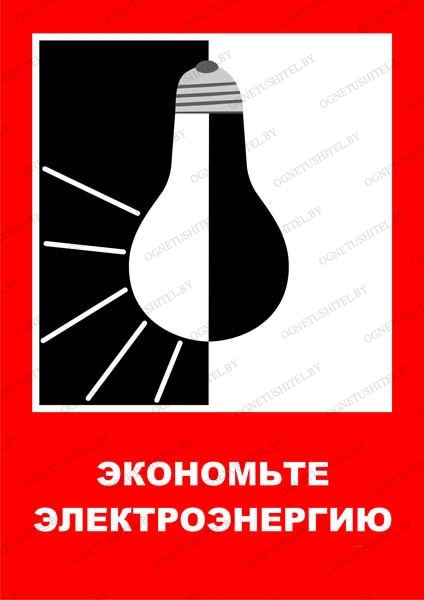 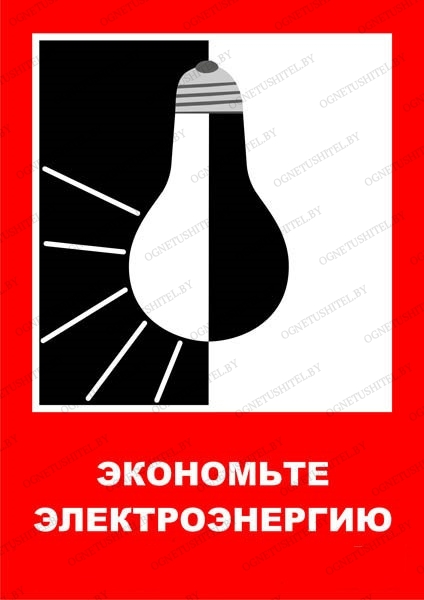 1.Название  проектаПарк Республиканского  значения «Репихово»2.Название субъекта-заявителяГУО «Кривошинскаясредняя школа имени Г.С.Здановича» 3.Адрес субъекта-заявителя(индекс, телефон, факс, е-mail)225388, ул.Здановича,16,д.Кривошин,Ляховичский район, Брестская область;тел.: 8(01633)514478(01633)514478(01633)51338;Е- mail: krivoshin@lyahovichi.edu.byЕ- mail: krivoshin@lyahovichi.edu.byЕ-Е- mail: krivoshin@lyahovichi.edu.bymail: krivoshin@brest.by krivoshin@brest.by krivoshin@brest.by krivoshin@brest.by krivoshin@brest.by krivoshin@brest.by krivoshin@brest.by 225388, ул.Здановича,16,д.Кривошин,Ляховичский район, Брестская область 225388, ул.Здановича,16,д.Кривошин,Ляховичский район, Брестская область 225388, ул.Здановича,16,д.Кривошин,Ляховичский район, Брестская областьЕ- mail: krivoshin@lyahovichi.edu.byЕ- mail: krivoshin@lyahovichi.edu.byЕ- mail: krivoshin@lyahovichi.edu.by 8(01633)51447225388, ул.Здановича,16,д.Кривошин,Ляховичский район, Брестская область 8(01633)51447225388, ул.Здановича,16,д.Кривошин,Ляховичский район, Брестская область 8(01633)51447225388, ул.Здановича,16,д.Кривошин,Ляховичский район, Брестская область 8(01633)51447225388, ул.Здановича,16,д.Кривошин,Ляховичский район, Брестская область 8(01633)51447225388, ул.Здановича,16,д.Кривошин,Ляховичский район, Брестская область4.Сумма, запрашиваемая на реализацию проекта из областного бюджета42000руб.8(01633)51447225388, ул.Здановича,16,д.Кривошин,Ляховичский район, Брестская область5.Объем собственных средств, планируемых на реализацию проекта6.Контактное лицо с указанием должности, номера рабочего и мобильного телефона, факса, е-mailТурченко Сергей Владимирович, руководитель по ВПВ, раб.тел.: 8(01633)514478(01633)514478(01633)51447;м/тел.: 8(029)726777588(029)726777588(029)726777588(029)72677758;Е- mail: krivoshin@lyahovichi.edu.byЕ- mail: krivoshin@lyahovichi.edu.byЕ-Е- mail: krivoshin@lyahovichi.edu.bymail: krivoshin@brest.by krivoshin@brest.by 225388, ул.Здановича,16,Описание конкурсного проектаОписание конкурсного проекта1.Название проекта:  Парк  Республиканского значения «Репихово»2.Направление, по которому предоставляется проект: гражданско- патриотическое воспитание молодежи3.Цель и задачи  проекта:организация доступной среды для проведения досуга, разнообразной полезной активности учащейся  молодежи,  жителей и гостей д.Кривошин, благоустройство территории парка.Целью проекта является организация доступной среды для 
проведения досуга жителей и гостей города Кировска. вляется организация доступной среды для 
проведения досуга жителей и гостей города Кировска. вляется организация доступной среды для 
проведения досуга жителей и гостей города Кировска. является организация доступной среды для 
проведения досуга жителей и гостей города Кировска.является организация доступной среды для 
проведения досуга жителей и гостей города Кировска.4.Целевая группа, на которую рассчитан проект(по возрасту,особенностям занятости): 1)учащаяся молодежь; 2) жители Кривошинского сельского Совета, туристы.5.Планируемое количество участников:  до 100 человек в месяц6.Охватываемый регион:  Ляховичский район7.Сроки реализации проекта: 2 (два) годапродолжительность проекта -
январь 2023 года начало реализации проекта;
январь 2025года окончание реализации проекта8.Содержание проектаОбъекты парка предназначены для познавательного, рекреационного, развивающего и развлекательного времяпровождения. Сквозной темой любого парка является охрана окружающей среды, погружение в природу и культуру. На территории парка планируется благоустроить и построить 8 объектов основной и вспомогательной инфраструктуры. 1.Построить лодочную площадкуи приобрести 2 лодки, 2 обзорные площадки с беседками, с которых будет  открываться необычный вид на ландшафтные места парка.  2.Реконструировать деревянный пешеходный мост. 3.Провести расчистку лесного массива,  подсыпку грабовой и вязовой аллей, очистку водного пространства.9.Потенциалы развития проекта, его долгосрочность. В настоящее время в силу социально-экономических трудностей 
общества социально-культурная ситуация характеризуется целым 
рядом негативных процессов, наметившихся в сфере духовной 
жизни – утратой гражданско-патриотических, духовно-нравственных ориентиров, отчуждение от культуры и искусства. Одной из актуальных проблем в сфере образования, гражданско-патриотического воспитания является организация досуга подрастающего поколения, а также и взрослого   населения. Организация доступной среды, культурной, спортивной играют  большую социальную роль. Свободное время является одним из важных средств формирования личности человека. Оно непосредственно влияет и на его производственно-трудовую сферу 
деятельности, ибо в условиях свободного времени наиболее 
благоприятно происходят рекреационно-восстановительные 
процессы, снимающие интенсивные физические и психические 
нагрузки. Активноеобщественно-полезное времяпровождение,
грамотное использование свободного времени является 
своеобразным индикатором культуры общества, отношения молодого и взрослого населения к своей малой родине, развивает духовные
потребности и интересы конкретной личности молодого человека 
или социальной группы. 10.Ожидаемые результаты и социальный эффектДля подростков в рамках проекта предусмотрена организация активного отдыха в природной среде, которые будут способствовать их 
физическому и духовному развитию, удовлетворению  их стремления к 
приключениям, к творческим занятиям, экспериментированию. Предусмотрено проведение на базе парка пионерских слетов и сборов, военно-спортивной игры «Зарница», туристических и спортивных соревнований(оборудована волейбольная площадка), культурно-массовыхмероприятий.Для людей старшего возраста и туристов  данный проект будет привлекательным местом для наблюдения и созерцания. Такими объектами могут быть обзорные площадки, с которых открывается необычный вид на парк или иные ландшафтные особенности территории. Необычные архитектурные инсталляции могут 
являться целью посещения территории как объекта созерцания. 
Это комфорт и удобство оборудования мест отдыха (комфортабельные сиденья, удобство для разговоров, защита от атмосферных осадков или солнца — навесы), а также организация подводящих к ним путей. Знаки визуальной коммуникации позволят людям пожилого возраста легко 
ориентироваться в пространстве, определять местонахождение, обозначать входы в парк, способствовать выбору кратчайших путей для передвижения.11.Дополнительная информацияИстория Репихова начиналась еще в незапамятные времена — в XV веке. Среди владельцев поместья значились Ильиничи в нескольких поколениях, Радзивиллы, несвижские иезуиты. В 1772 году король Станислав Август Понятовский подарил Кривошин вместе с усадьбой Репихово литовскому надворному подскарбию Антонию Тизенгаузу. В конце XVIII века владения перешли к роду Потоцких. Возникновение названия «Репихово» связывают с именем сына Миндовга — Репикасом. А «двор Репухов» упоминается в Метрике ВКЛ за 1481 годом как владение государственного и военного деятеля ВКЛ Ивана Ильинича.Во второй половине XIX века граф Константин Потоцкий построил новую усадьбу и заложил прекрасный пейзажный парк. В 30-х годах XX века в Репихово работала киногруппа — снимали фильмы «из народной жизни», запечатлевавшие фольклорные крестьянские праздники: песни, хороводы, обряды. Всегда много внимания уделялось уходу за парком.В середине XIX века Репихово — самое большое имение Ляховичского региона: 20 деревень, 26.139 десятин земли, две водяные мельницы, две винокурни, скипидарный завод, более десятка корчем. В середине XIX века Репихово — самое большое имение Ляховичского региона: 20 деревень, 26.139 десятин земли, две водяные мельницы, две винокурни, скипидарный завод, более десятка корчем. В середине XIX века Репихово — самое большое имение Ляховичского региона: 20 деревень, 26.139 десятин земли, две водяные мельницы, две винокурни, скипидарный завод, более десятка корчем. В середине XIX века Репихово — самое большое имение Ляховичского региона: 20 деревень, 26.139 десятин земли, две водяные мельницы, две винокурни, скипидарный завод, более десятка корчем. В середине XIX века Репихово — самое большое имение Ляховичского региона: 20 деревень, 26.139 десятин земли, две водяные мельницы, две винокурни, скипидарный завод, более десятка корчем. В середине XIX века Репихово — самое большое имение Ляховичского региона: 20 деревень, 26.139 десятин земли, две водяные мельницы, две винокурни, скипидарный завод, более десятка корчем. В середине XIX века Репихово — самое большое имение Ляховичского региона: 20 деревень, 26.139 десятин земли, две водяные мельницы, две винокурни, скипидарный завод, более десятка корчем. В середине XIX века Репихово — самое большое имение Ляховичского региона: 20 деревень, 26.139 десятин земли, две водяные мельницы, две винокурни, скипидарный завод, более десятка корчем. В середине XIX века Репихово — самое большое имение Ляховичского региона: 20 деревень, 26.139 десятин земли, две водяные мельницы, две винокурни, скипидарный завод, более десятка корчем. В середине XIX века Репихово — самое большое имение Ляховичского региона: 20 деревень, 26.139 десятин земли, две водяные мельницы, две винокурни, скипидарный завод, более десятка корчем. В середине XIX века Репихово — самое большое имение Ляховичского региона: 20 деревень, 26.139 десятин земли, две водяные мельницы, две винокурни, скипидарный завод, более десятка корчем.ВРепихово былипостроены и обустроены: графский дом, флигель, погреб, теннисный корт, конюшня, площадка для обучения лошадей, пруды, огород, сад, ледовня. Теперь  этого уже нет. Одни строения пришли в негодность, другие разобрали. Из построек остался лишь погреб, но сохранились аллеи и пруды. История Репихова начиналась, как говорится, еще в незапамятные времена — в XV веке. Среди владельцев поместья значились Ильиничи в нескольких поколениях, Радзивиллы, несвижские иезуиты. В 1772 году король Станислав Август Понятовский подарил Кривошин вместе с усадьбой Репихово литовскому надворному подскарбию Антонию Тизенгаузу. В конце XVIII века владения перешли к роду Потоцких. Потоцкие много сделали для кривошинского храма, основательно обновив его. Одна из представительниц семейства, Йозефа Потоцкая, даже подарила костелу орнаты (часть облачения католического священника) собственного изготовления.История Репихова начиналась, как говорится, еще в незапамятные времена — в XV веке. Среди владельцев поместья значились Ильиничи в нескольких поколениях, Радзивиллы, несвижские иезуиты. В 1772 году король Станислав Август Понятовский подарил Кривошин вместе с усадьбой Репихово литовскому надворному подскарбию Антонию Тизенгаузу. В конце XVIII века владения перешли к роду Потоцких. Потоцкие много сделали для кривошинского храма, основательно обновив его. Одна из представительниц семейства, Йозефа Потоцкая, даже подарила костелу орнаты (часть облачения католического священника) собственного изготовления.История Репихова начиналась, как говорится, еще в незапамятные времена — в XV веке. Среди владельцев поместья значились Ильиничи в нескольких поколениях, Радзивиллы, несвижские иезуиты. В 1772 году король Станислав Август Понятовский подарил Кривошин вместе с усадьбой Репихово литовскому надворному подскарбию Антонию Тизенгаузу. В конце XVIII века владения перешли к роду Потоцких. Потоцкие много сделали для кривошинского храма, основательно обновив его. Одна из представительниц семейства, Йозефа Потоцкая, даже подарила костелу орнаты (часть облачения католического священника) собственного изготовления.История Репихова начиналась, как говорится, еще в незапамятные времена — в XV веке. Среди владельцев поместья значились Ильиничи в нескольких поколениях, Радзивиллы, несвижские иезуиты. В 1772 году король Станислав Август Понятовский подарил Кривошин вместе с усадьбой Репихово литовскому надворному подскарбию Антонию Тизенгаузу. В конце XVIII века владения перешли к роду Потоцких. Потоцкие много сделали для кривошинского храма, основательно обновив его. Одна из представительниц семейства, Йозефа Потоцкая, даже подарила костелу орнаты (часть облачения католического священника) собственного изготовления.История Репихова начиналась, как говорится, еще в незапамятные времена — в XV веке. Среди владельцев поместья значились Ильиничи в нескольких поколениях, Радзивиллы, несвижские иезуиты. В 1772 году король Станислав Август Понятовский подарил Кривошин вместе с усадьбой Репихово литовскому надворному подскарбию Антонию Тизенгаузу. В конце XVIII века владения перешли к роду Потоцких. Потоцкие много сделали для кривошинского храма, основательно обновив его. Одна из представительниц семейства, Йозефа Потоцкая, даже подарила костелу орнаты (часть облачения католического священника) собственного изготовления.История Репихова начиналась, как говорится, еще в незапамятные времена — в XV веке. Среди владельцев поместья значились Ильиничи в нескольких поколениях, Радзивиллы, несвижские иезуиты. В 1772 году король Станислав Август Понятовский подарил Кривошин вместе с усадьбой Репихово литовскому надворному подскарбию Антонию Тизенгаузу. В конце XVIII века владения перешли к роду Потоцких. Потоцкие много сделали для кривошинского храма, основательно обновив его. Одна из представительниц семейства, Йозефа Потоцкая, даже подарила костелу орнаты (часть облачения католического священника) собственного изготовления.История Репихова начиналась, как говорится, еще в незапамятные времена — в XV веке. Среди владельцев поместья значились Ильиничи в нескольких поколениях, Радзивиллы, несвижские иезуиты. В 1772 году король Станислав Август Понятовский подарил Кривошин вместе с усадьбой Репихово литовскому надворному подскарбию Антонию Тизенгаузу. В конце XVIII века владения перешли к роду Потоцких. Потоцкие много сделали для кривошинского храма, основательно обновив его. Одна из представительниц семейства, Йозефа Потоцкая, даже подарила костелу орнаты (часть облачения католического священника) собственного изготовления.История Репихова начиналась, как говорится, еще в незапамятные времена — в XV веке. Среди владельцев поместья значились Ильиничи в нескольких поколениях, Радзивиллы, несвижские иезуиты. В 1772 году король Станислав Август Понятовский подарил Кривошин вместе с усадьбой Репихово литовскому надворному подскарбию Антонию Тизенгаузу. В конце XVIII века владения перешли к роду Потоцких. Потоцкие много сделали для кривошинского храма, основательно обновив его. Одна из представительниц семейства, Йозефа Потоцкая, даже подарила костелу орнаты (часть облачения католического священника) собственного изготовления.История Репихова начиналась, как говорится, еще в незапамятные времена — в XV веке. Среди владельцев поместья значились Ильиничи в нескольких поколениях, Радзивиллы, несвижские иезуиты. В 1772 году король Станислав Август Понятовский подарил Кривошин вместе с усадьбой Репихово литовскому надворному подскарбию Антонию Тизенгаузу. В конце XVIII века владения перешли к роду Потоцких. Потоцкие много сделали для кривошинского храма, основательно обновив его. Одна из представительниц семейства, Йозефа Потоцкая, даже подарила костелу орнаты (часть облачения католического священника) собственного изготовления.История Репихова начиналась, как говорится, еще в незапамятные времена — в XV веке. Среди владельцев поместья значились Ильиничи в нескольких поколениях, Радзивиллы, несвижские иезуиты. В 1772 году король Станислав Август Понятовский подарил Кривошин вместе с усадьбой Репихово литовскому надворному подскарбию Антонию Тизенгаузу. В конце XVIII века владения перешли к роду Потоцких. Потоцкие много сделали для кривошинского храма, основательно обновив его. Одна из представительниц семейства, Йозефа Потоцкая, даже подарила костелу орнаты (часть облачения католического священника) собственного изготовления.Первое упоминание о Репихово (сегодня Ляховичский район Брестской области) в исторических документах датируется 1481 годом. Эту запись можно найти в метрике Великого княжества Литовского, где «двор Рэпухаў» описывается как одно из владений Ивана Илинича, записанных ему «на вечность» женой Анной Довгирдовной, получившей его от первого мужа Юрия Гайцевича. Юрий Илинич, последний представитель династии Илиничей, кстати, владелец Мирского замка, не имел жены и детей, и большую часть жизни провел при несвижском дворе Радзивиллов. Он оставил Репихово вместе с остальными владениями Николаю Кшиштофу Радзивиллу по прозвищу Сиротка. 

В 1584 году Н.К.Радзивилл подарил село Несвижскому коллегиуму иезуитов. 

В 1772 году Репихово, согласно указу короля Станислава Августа Понятовского, передается Антонию Тизенгаузу, надворному подскарбию Великого княжества Литовского. В 1780 году село переходит государству, затем становится собственностью рода князей Потоцких, которые владели этими землями до 30-х годов XX столетия. 

Существует интересное предположение о возникновении названия Репихово. Среди имен, которые славяне давали своим детям, часто встречаются имена, связанные с названиями растений: репа, бурак, лопух и т.д. Позднее, многие из этих имен стали фамилиями. Например, жену легендарного землепашца Пяста, основателя польской династии Пястов, звали Репкой. У Великого князя Литвы Миндовга был сын по имени Репих. Не его ли это владение – Репихово? В исторической литературе ряд исследователей утверждают, что в конце XVIII – начале XIX века в Репихово в должности управляющего служил Тадеуш Чечот, в семье которого (в застенке Малюшичи) родился Ян Чечот – один из основоположников новой белорусской литературы, поэт, собиратель фольклора, близкий друг Адама Мицкевича, член тайного студенческого общества «филоматов», которое существовало в Виленском университете с 1817 по 1823 годы. В Репихово прошли детские годы поэта.В парке растет свыше 200 лип, около 100 грабов. А всего здесь представлено 47 видов растений. Туристы, сплавляющиеся по Щаре, избирают Репихово местом отдыха. Приезжают сюда на выходные и семьями. Также в парке проводятся разные спортивные соревнования. Силами учащихся и педагогов Кривошинской средней школы имени Г.С.Здановича, сельского Совета проводится уборка, очистка территории парка.      В настоящее время урочище  Репихово имеет статус памятника природы республиканского значения и  включено  в туристический маршрут Ляховичского района.Что же представляло собой Репихово в свои лучшие годы? Кроме двухэтажного господского дома, на территории в 6 гектаров располагались флигель, беседка, конюшня, оранжерея, теплицы, погреб. До нас дошли только остатки погреба с тремя отделениями, где хранились овощи и фрукты. На территории усадьбы выделялись специальные места для тренировки лошадей, для теннисной площадки. Что же представляло собой Репихово в свои лучшие годы? Кроме двухэтажного господского дома, на территории в 6 гектаров располагались флигель, беседка, конюшня, оранжерея, теплицы, погреб. До нас дошли только остатки погреба с тремя отделениями, где хранились овощи и фрукты. На территории усадьбы выделялись специальные места для тренировки лошадей, для теннисной площадки. Что же представляло собой Репихово в свои лучшие годы? Кроме двухэтажного господского дома, на территории в 6 гектаров располагались флигель, беседка, конюшня, оранжерея, теплицы, погреб. До нас дошли только остатки погреба с тремя отделениями, где хранились овощи и фрукты. На территории усадьбы выделялись специальные места для тренировки лошадей, для теннисной площадки. Что же представляло собой Репихово в свои лучшие годы? Кроме двухэтажного господского дома, на территории в 6 гектаров располагались флигель, беседка, конюшня, оранжерея, теплицы, погреб. До нас дошли только остатки погреба с тремя отделениями, где хранились овощи и фрукты. На территории усадьбы выделялись специальные места для тренировки лошадей, для теннисной площадки. Что же представляло собой Репихово в свои лучшие годы? Кроме двухэтажного господского дома, на территории в 6 гектаров располагались флигель, беседка, конюшня, оранжерея, теплицы, погреб. До нас дошли только остатки погреба с тремя отделениями, где хранились овощи и фрукты. На территории усадьбы выделялись специальные места для тренировки лошадей, для теннисной площадки. Что же представляло собой Репихово в свои лучшие годы? Кроме двухэтажного господского дома, на территории в 6 гектаров располагались флигель, беседка, конюшня, оранжерея, теплицы, погреб. До нас дошли только остатки погреба с тремя отделениями, где хранились овощи и фрукты. На территории усадьбы выделялись специальные места для тренировки лошадей, для теннисной площадки. Что же представляло собой Репихово в свои лучшие годы? Кроме двухэтажного господского дома, на территории в 6 гектаров располагались флигель, беседка, конюшня, оранжерея, теплицы, погреб. До нас дошли только остатки погреба с тремя отделениями, где хранились овощи и фрукты. На территории усадьбы выделялись специальные места для тренировки лошадей, для теннисной площадки. Что же представляло собой Репихово в свои лучшие годы? Кроме двухэтажного господского дома, на территории в 6 гектаров располагались флигель, беседка, конюшня, оранжерея, теплицы, погреб. До нас дошли только остатки погреба с тремя отделениями, где хранились овощи и фрукты. На территории усадьбы выделялись специальные места для тренировки лошадей, для теннисной площадки. Что же представляло собой Репихово в свои лучшие годы? Кроме двухэтажного господского дома, на территории в 6 гектаров располагались флигель, беседка, конюшня, оранжерея, теплицы, погреб. До нас дошли только остатки погреба с тремя отделениями, где хранились овощи и фрукты. На территории усадьбы выделялись специальные места для тренировки лошадей, для теннисной площадки. Что же представляло собой Репихово в свои лучшие годы? Кроме двухэтажного господского дома, на территории в 6 гектаров располагались флигель, беседка, конюшня, оранжерея, теплицы, погреб. До нас дошли только остатки погреба с тремя отделениями, где хранились овощи и фрукты. На территории усадьбы выделялись специальные места для тренировки лошадей, для теннисной площадки. Что же представляло собой Репихово в свои лучшие годы? Кроме двухэтажного господского дома, на территории в 6 гектаров располагались флигель, беседка, конюшня, оранжерея, теплицы, погреб. До нас дошли только остатки погреба с тремя отделениями, где хранились овощи и фрукты. На территории усадьбы выделялись специальные места для тренировки лошадей, для теннисной площадки. Что же представляло собой Репихово в свои лучшие годы? Кроме двухэтажного господского дома, на территории в 6 гектаров располагались флигель, беседка, конюшня, оранжерея, теплицы, погреб. До нас дошли только остатки погреба с тремя отделениями, где хранились овощи и фрукты. На территории усадьбы выделялись специальные места для тренировки лошадей, для теннисной площадки.Что же представляло собой Репихово в свои лучшие годы? Кроме двухэтажного господского дома, на территории в 6 гектаров располагались флигель, беседка, конюшня, оранжерея, теплицы, погреб. До нас дошли только остатки погреба с тремя отделениями, где хранились овощи и фрукты. На территории усадьбы выделялись специальные места для тренировки лошадей, для теннисной площадки. Что же представляло собой Репихово в свои лучшие годы? Кроме двухэтажного господского дома, на территории в 6 гектаров располагались флигель, беседка, конюшня, оранжерея, теплицы, погреб. До нас дошли только остатки погреба с тремя отделениями, где хранились овощи и фрукты. На территории усадьбы выделялись специальные места для тренировки лошадей, для теннисной площадки. Что же представляло собой Репихово в свои лучшие годы? Кроме двухэтажного господского дома, на территории в 6 гектаров располагались флигель, беседка, конюшня, оранжерея, теплицы, погреб. До нас дошли только остатки погреба с тремя отделениями, где хранились овощи и фрукты. На территории усадьбы выделялись специальные места для тренировки лошадей, для теннисной площадки. Что же представляло собой Репихово в свои лучшие годы? Кроме двухэтажного господского дома, на территории в 6 гектаров располагались флигель, беседка, конюшня, оранжерея, теплицы, погреб. До нас дошли только остатки погреба с тремя отделениями, где хранились овощи и фрукты. На территории усадьбы выделялись специальные места для тренировки лошадей, для теннисной площадки. Что же представляло собой Репихово в свои лучшие годы? Кроме двухэтажного господского дома, на территории в 6 гектаров располагались флигель, беседка, конюшня, оранжерея, теплицы, погреб. До нас дошли только остатки погреба с тремя отделениями, где хранились овощи и фрукты. На территории усадьбы выделялись специальные места для тренировки лошадей, для теннисной площадки. Что же представляло собой Репихово в свои лучшие годы? Кроме двухэтажного господского дома, на территории в 6 гектаров располагались флигель, беседка, конюшня, оранжерея, теплицы, погреб. До нас дошли только остатки погреба с тремя отделениями, где хранились овощи и фрукты. На территории усадьбы выделялись специальные места для тренировки лошадей, для теннисной площадки. Что же представляло собой Репихово в свои лучшие годы? Кроме двухэтажного господского дома, на территории в 6 гектаров располагались флигель, беседка, конюшня, оранжерея, теплицы, погреб. До нас дошли только остатки погреба с тремя отделениями, где хранились овощи и фрукты. На территории усадьбы выделялись специальные места для тренировки лошадей, для теннисной площадки. Что же представляло собой Репихово в свои лучшие годы? Кроме двухэтажного господского дома, на территории в 6 гектаров располагались флигель, беседка, конюшня, оранжерея, теплицы, погреб. До нас дошли только остатки погреба с тремя отделениями, где хранились овощи и фрукты. На территории усадьбы выделялись специальные места для тренировки лошадей, для теннисной площадки. Что же представляло собой Репихово в свои лучшие годы? Кроме двухэтажного господского дома, на территории в 6 гектаров располагались флигель, беседка, конюшня, оранжерея, теплицы, погреб. До нас дошли только остатки погреба с тремя отделениями, где хранились овощи и фрукты. На территории усадьбы выделялись специальные места для тренировки лошадей, для теннисной площадки. Что же представляло собой Репихово в свои лучшие годы? Кроме двухэтажного господского дома, на территории в 6 гектаров располагались флигель, беседка, конюшня, оранжерея, теплицы, погреб. До нас дошли только остатки погреба с тремя отделениями, где хранились овощи и фрукты. На территории усадьбы выделялись специальные места для тренировки лошадей, для теннисной площадки. Что же представляло собой Репихово в свои лучшие годы? Кроме двухэтажного господского дома, на территории в 6 гектаров располагались флигель, беседка, конюшня, оранжерея, теплицы, погреб. До нас дошли только остатки погреба с тремя отделениями, где хранились овощи и фрукты. На территории усадьбы выделялись специальные места для тренировки лошадей, для теннисной площадки. Что же представляло собой Репихово в свои лучшие годы? Кроме двухэтажного господского дома, на территории в 6 гектаров располагались флигель, беседка, конюшня, оранжерея, теплицы, погреб. До нас дошли только остатки погреба с тремя отделениями, где хранились овощи и фрукты. На территории усадьбы выделялись специальные места для тренировки лошадей, для теннисной площадки. Что же представляло собой Репихово в свои лучшие годы? Кроме двухэтажного господского дома, на территории в 6 гектаров располагались флигель, беседка, конюшня, оранжерея, теплицы, погреб. До нас дошли только остатки погреба с тремя отделениями, где хранились овощи и фрукты. На территории усадьбы выделялись специальные места для тренировки лошадей, для теннисной площадки. Что же представляло собой Репихово в свои лучшие годы? Кроме двухэтажного господского дома, на территории в 6 гектаров располагались флигель, беседка, конюшня, оранжерея, теплицы, погреб. До нас дошли только остатки погреба с тремя отделениями, где хранились овощи и фрукты. На территории усадьбы выделялись специальные места для тренировки лошадей, для теннисной площадки. Что же представляло собой Репихово в свои лучшие годы? Кроме двухэтажного господского дома, на территории в 6 гектаров располагались флигель, беседка, конюшня, оранжерея, теплицы, погреб. До нас дошли только остатки погреба с тремя отделениями, где хранились овощи и фрукты. На территории усадьбы выделялись специальные места для тренировки лошадей, для теннисной площадки.В середине XIX века Репихово — самое большое имение Ляховичского региона: 20 деревень, 26.139 десятин земли, две водяные мельницы, две винокурни, скипидарный завод, более десятка корчем. В середине XIX века Репихово — самое большое имение Ляховичского региона: 20 деревень, 26.139 десятин земли, две водяные мельницы, две винокурни, скипидарный завод, более десятка корчем. В середине XIX века Репихово — самое большое имение Ляховичского региона: 20 деревень, 26.139 десятин земли, две водяные мельницы, две винокурни, скипидарный завод, более десятка корчем. В середине XIX века Репихово — самое большое имение Ляховичского региона: 20 деревень, 26.139 десятин земли, две водяные мельницы, две винокурни, скипидарный завод, более десятка корчем. В середине XIX века Репихово — самое большое имение Ляховичского региона: 20 деревень, 26.139 десятин земли, две водяные мельницы, две винокурни, скипидарный завод, более десятка корчем. В середине XIX века Репихово — самое большое имение Ляховичского региона: 20 деревень, 26.139 десятин земли, две водяные мельницы, две винокурни, скипидарный завод, более десятка корчем. В середине XIX века Репихово — самое большое имение Ляховичского региона: 20 деревень, 26.139 десятин земли, две водяные мельницы, две винокурни, скипидарный завод, более десятка корчем. В середине XIX века Репихово — самое большое имение Ляховичского региона: 20 деревень, 26.139 десятин земли, две водяные мельницы, две винокурни, скипидарный завод, более десятка корчем. В середине XIX века Репихово — самое большое имение Ляховичского региона: 20 деревень, 26.139 десятин земли, две водяные мельницы, две винокурни, скипидарный завод, более десятка корчем. В середине XIX века Репихово — самое большое имение Ляховичского региона: 20 деревень, 26.139 десятин земли, две водяные мельницы, две винокурни, скипидарный завод, более десятка корчем. В середине XIX века Репихово — самое большое имение Ляховичского региона: 20 деревень, 26.139 десятин земли, две водяные мельницы, две винокурни, скипидарный завод, более десятка корчем.В середине XIX века Репихово — самое большое имение Ляховичского региона: 20 деревень, 26.139 десятин земли, две водяные мельницы, две винокурни, скипидарный завод, более десятка корчем. В середине XIX века Репихово — самое большое имение Ляховичского региона: 20 деревень, 26.139 десятин земли, две водяные мельницы, две винокурни, скипидарный завод, более десятка корчем. В середине XIX века Репихово — самое большое имение Ляховичского региона: 20 деревень, 26.139 десятин земли, две водяные мельницы, две винокурни, скипидарный завод, более десятка корчем. В середине XIX века Репихово — самое большое имение Ляховичского региона: 20 деревень, 26.139 десятин земли, две водяные мельницы, две винокурни, скипидарный завод, более десятка корчем. В середине XIX века Репихово — самое большое имение Ляховичского региона: 20 деревень, 26.139 десятин земли, две водяные мельницы, две винокурни, скипидарный завод, более десятка корчем. В середине XIX века Репихово — самое большое имение Ляховичского региона: 20 деревень, 26.139 десятин земли, две водяные мельницы, две винокурни, скипидарный завод, более десятка корчем. В середине XIX века Репихово — самое большое имение Ляховичского региона: 20 деревень, 26.139 десятин земли, две водяные мельницы, две винокурни, скипидарный завод, более десятка корчем. В середине XIX века Репихово — самое большое имение Ляховичского региона: 20 деревень, 26.139 десятин земли, две водяные мельницы, две винокурни, скипидарный завод, более десятка корчем. В середине XIX века Репихово — самое большое имение Ляховичского региона: 20 деревень, 26.139 десятин земли, две водяные мельницы, две винокурни, скипидарный завод, более десятка корчем. В середине XIX века Репихово — самое большое имение Ляховичского региона: 20 деревень, 26.139 десятин земли, две водяные мельницы, две винокурни, скипидарный завод, более десятка корчем. В середине XIX века Репихово — самое большое имение Ляховичского региона: 20 деревень, 26.139 десятин земли, две водяные мельницы, две винокурни, скипидарный завод, более десятка корчем. В середине XIX века Репихово — самое большое имение Ляховичского региона: 20 деревень, 26.139 десятин земли, две водяные мельницы, две винокурни, скипидарный завод, более десятка корчем. В середине XIX века Репихово — самое большое имение Ляховичского региона: 20 деревень, 26.139 десятин земли, две водяные мельницы, две винокурни, скипидарный завод, более десятка корчем. В середине XIX века Репихово — самое большое имение Ляховичского региона: 20 деревень, 26.139 десятин земли, две водяные мельницы, две винокурни, скипидарный завод, более десятка корчем. В середине XIX века Репихово — самое большое имение Ляховичского региона: 20 деревень, 26.139 десятин земли, две водяные мельницы, две винокурни, скипидарный завод, более десятка корчем. В середине XIX века Репихово — самое большое имение Ляховичского региона: 20 деревень, 26.139 десятин земли, две водяные мельницы, две винокурни, скипидарный завод, более десятка корчем. В середине XIX века Репихово — самое большое имение Ляховичского региона: 20 деревень, 26.139 десятин земли, две водяные мельницы, две винокурни, скипидарный завод, более десятка корчем. В середине XIX века Репихово — самое большое имение Ляховичского региона: 20 деревень, 26.139 десятин земли, две водяные мельницы, две винокурни, скипидарный завод, более десятка корчем. В середине XIX века Репихово — самое большое имение Ляховичского региона: 20 деревень, 26.139 десятин земли, две водяные мельницы, две винокурни, скипидарный завод, более десятка корчем. В середине XIX века Репихово — самое большое имение Ляховичского региона: 20 деревень, 26.139 десятин земли, две водяные мельницы, две винокурни, скипидарный завод, более десятка корчем. В середине XIX века Репихово — самое большое имение Ляховичского региона: 20 деревень, 26.139 десятин земли, две водяные мельницы, две винокурни, скипидарный завод, более десятка корчем. В середине XIX века Репихово — самое большое имение Ляховичского региона: 20 деревень, 26.139 десятин земли, две водяные мельницы, две винокурни, скипидарный завод, более десятка корчем. В середине XIX века Репихово — самое большое имение Ляховичского региона: 20 деревень, 26.139 десятин земли, две водяные мельницы, две винокурни, скипидарный завод, более десятка корчем. В середине XIX века Репихово — самое большое имение Ляховичского региона: 20 деревень, 26.139 десятин земли, две водяные мельницы, две винокурни, скипидарный завод, более десятка корчем.середине XIX века Репихово — самое большое имение Ляховичского региона: 20 деревень, 26.139 десятин земли, две водяные мельницы, две винокурни, скипидарный завод, более десятка корчем. середине XIX века Репихово — самое большое имение Ляховичского региона: 20 деревень, 26.139 десятин земли, две водяные мельницы, две винокурни, скипидарный завод, более десятка корчем. середине XIX века Репихово — самое большое имение Ляховичского региона: 20 деревень, 26.139 десятин земли, две водяные мельницы, две винокурни, скипидарный завод, более десятка корчем.В середине XIX века Репихово — самое большое имение Ляховичского региона: 20 деревень, 26.139 десятин земли, две водяные мельницы, две винокурни, скипидарный завод, более десятка корчем. В середине XIX века Репихово — самое большое имение Ляховичского региона: 20 деревень, 26.139 десятин земли, две водяные мельницы, две винокурни, скипидарный завод, более десятка корчем. В середине XIX века Репихово — самое большое имение Ляховичского региона: 20 деревень, 26.139 десятин земли, две водяные мельницы, две винокурни, скипидарный завод, более десятка корчем. В середине XIX века Репихово — самое большое имение Ляховичского региона: 20 деревень, 26.139 десятин земли, две водяные мельницы, две винокурни, скипидарный завод, более десятка корчем. В середине XIX века Репихово — самое большое имение Ляховичского региона: 20 деревень, 26.139 десятин земли, две водяные мельницы, две винокурни, скипидарный завод, более десятка корчем.Наименование статьи расходов Наименование товара (работы, услуги)Количество(объем) закупаемых товаров (работ, услуг)Ориентиро-вочная сумма (руб.)1.Приобретение оборудованияБеседка2шт.1шт.-1500;3000руб.2.Приобретение оборудованияЛодка2шт.1шт.-980руб.1960руб.3.Установка деревянных  перил пешеходного мостаДоска для перил 2 стороны перилпо 42м15x80x6000x14шт. =  0,10м3 1м3 -316руб.80коп.31руб.68коп.4.Установка деревянных  опор-столбиков пешеходного мостаДеревянные опоры-столбики под перила 28шт.  опор-       столбиков 80x80x1000x28шт.=0,18м3Цена:374руб.40коп.67руб.39коп.5.Постройка лодочной площадкиПодготовка ибетонирование площадкиГравий- 400руб.Бетон-430руб.Доставка-200рубБетонирование:1м3-200руб .3 x 6x0,2=3.6 м3(720руб.)1950руб.6.Очистка лесного массива от сушняка, листьев,  буреломаОрганизация очистки8чел.(2раза в год): листва, сбор сушняка-40чел./дн.-100руб.;Удаление деревьев-50шт. x50руб.1600руб. 2500руб.7.Подсыпка вязовой и грабовой аллейШебеночно-песчаная смесь200т.1т.-20руб.;4000руб.8.Транспортные расходыТранспортные услуги1рейс- 160руб.;160 x5800руб.9.Покос травы ОрганизацияпокосаЦена услуги:1ч. – 60руб. 2 x 8x 60960руб.10.Очистка водного пространстваУслуги мини-земснаряда «Крот»1500м2Удаление водорослей, камыша:10руб.-1м2-  Очистка иловых отложений: 10руб.-1м2-  25000руб.ВСЕГО:41869руб.07к.